.Début : 16 comptes 1 Restart–1 Tag-Sequence : A-A-A-A-14-A-A-A-A-A-A-TAG(4 comptes)-A-A[1-8] : Step, Touch Step, Touch, Coaster step, Jazz-Box ¼ R[9-16] : Jazz-Box ½ R, Walk, Walk, Step turn ½ L[17-24] : Step Lock, Step Lock Step, Step Lock, Step Lock Step[25-32] : Monterey Turn ¼ R, Touch, Step, Together, Step, TogetherTag : Hold 4 countsNOTA : PD = Pied Droit ; PG = Pied Gauche ; PdC = Poid du CorpsPour le niveau Advancé : Walk in the night (Gary O'Reilly & Maggie Gallagher)NOTA : PD = Pied Droit, PG = Pied GaucheSmile and enjoy the danceContact : maellynedance@gmail.comNo Sleep (fr)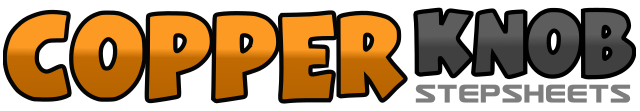 .......Compte:32Mur:2Niveau:Débutant / Novice.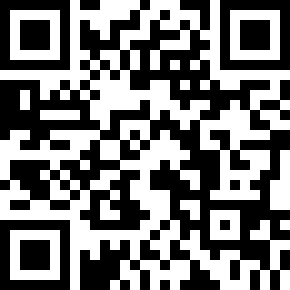 Chorégraphe:Angéline Fourmage (FR) - Janvier 2019Angéline Fourmage (FR) - Janvier 2019Angéline Fourmage (FR) - Janvier 2019Angéline Fourmage (FR) - Janvier 2019Angéline Fourmage (FR) - Janvier 2019.Musique:No Sleep (feat. Minelli) - VanotekNo Sleep (feat. Minelli) - VanotekNo Sleep (feat. Minelli) - VanotekNo Sleep (feat. Minelli) - VanotekNo Sleep (feat. Minelli) - Vanotek........&1&2PG derrière, Touchez PD à côté PG, PD derrière, Touchez  PG à côté PD3&4PG derrière, PD à côté PG, PG DEVANT5-6Croisez PD devant PG, PG derrière7-8Faire ¼ D avec PD à D, PG à côté PD1-2Croisez PD devant PG, Faire ¼ D PG derrière3-4Faire ¼ D avec PD à D, PG à côté PD5-6PD DEVANT, PG DEVANT*   (* Pour le restart : Faire ¼ D et Touchez PG à côté PD)7-8PD DEVANT, ½ G (PdC PG)1-2PD DEVANT, Croisez PG derrière PD3&4PD DEVANT, Croisez PG derrière PD, PD DEVANT5-6PG DEVANT, Croisez PD derrière PG, PG DEVANT7&8PG DEVANT, Croisez PD derrière PG, PG DEVANT1-2Pointez PD à D, Faire ¼ D avec PD à côté PG3-4Pointez PG à G, Touchez  PG à côté PD5-6PG derrière, PD à côté PG7-8PG DEVANT, PD à côté PG (PdC PD)